Government of the District of ColumbiaDepartment of Transportation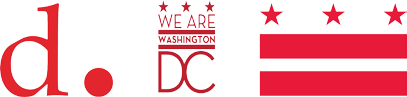 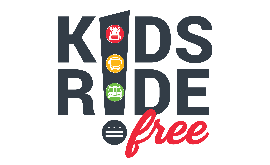 Kids Ride Free Application for DC Private School StudentsSCHOOL YEAR 2021-2022Complete Application Electronically or Print ClearlySelect one:   New Card Application    Replacement Card ApplicationSTUDENT INFORMATIONStudent Name: 		Last Name	First Name	Middle InitialStudent Home Address: 		City: Washington, DC	Zip Code: 	Grade: 		Date of Birth: 	Primary Metrobus Route(s) Used:		Primary Metrorail Station(s) Used:		SCHOOL INFORMATIONSchool Name:	WASHINGTON INTERNATIONAL SCHOOLSchool Address:			City: Washington, DC	Zip Code: 	I certify that the information on this application is true and accurate and that the above-mentioned student is a resident of the District of Columbia and enrolled in the school indicated above.Principal's Signature: 		Date: 	Completed applications should be submitted by authorized school staff only.Allow 7-10 business days for delivery of cards to the requesting school.DDOT School Transit Subsidy Program Office: (202) 673-1740DDOT Approval Name: 		Date Processed: 	District Department of Transportation | 250 M Street, SE, Suite 500, Washington, DC 20003 | 202.673.1740 | kidsridefree.dc.gov